Извещениео запросе котировок цен № 15/ЗК-АО ВРМ/2019  Уважаемые господа!Акционерное общество «Вагонреммаш» (АО «ВРМ») (далее – Заказчик) сообщает о проведении запроса котировок цен № 15/ЗК-АО ВРМ/2019 с целью выбора организации на право заключения Договора оказания консультационных услуг (далее – Услуги) для нужд АО «ВРМ» в 2019 г. Котировочные заявки подаются в письменной форме в запечатанных конвертах до 10-00 часов московского времени «15» марта 2019г. по адресу: 105005, г. Москва, набережная Академика Туполева, дом 15, корпус 2, офис 27.Организатором запроса котировок цен является АО «ВРМ» в лице сектора по проведению конкурсных процедур и мониторингу цен на закупаемые ТМЦ (далее-Организатор).  Представитель Организатора, ответственный за проведение запроса котировок цен – Беленков Сергей Анатольевич, email: belenkovsa@vagonremmash.ru. Тел. (495) 550-28-90 доб. 272.Извещение о проведении запроса котировок цен № 15/ЗК-АО ВРМ/2019 размещено на официальном сайте АО «ВРМ» www.vagonremmash.ru ,(раздел «Тендеры»).Предметом запроса котировок цен является оказание консультационных  услуг (далее – Услуги) для нужд АО «ВРМ» в 2019 г.	Начальная (максимальная) цена договора составляет:4 000 000 (четыре миллиона) рублей 00 коп, без учета НДС;4 800 000 (четыре миллиона восемьсот тысяч) рублей 00 коп. с учетом всех налогов, включая НДС.Настоящим приглашаем Вас принять участие в запросе котировок цен на нижеизложенных условиях (прилагаются).Председатель конкурсной комиссии АО «ВРМ»		            А.В. ПоповУТВЕРЖДАЮЗапрос котировок цен № 15/ЗК-АО ВРМ/2019  1. Условия запроса котировок цен1.1. Участниками по настоящему запросу котировок цен признаются лица, представившие котировочную заявку в порядке и сроки, установленные в настоящем запросе котировок цен. 1.2. Участник несет все расходы и убытки, связанные с подготовкой и подачей своей котировочной заявки. Заказчик и организатор не несут никакой ответственности по расходам и убыткам, понесенным участниками в связи с их участием в настоящем запросе котировок цен.1.3. Документы, представленные участниками в составе котировочных заявок, возврату не подлежат.1.4. Срок вскрытия конвертов с заявками может быть перенесен.1.5. Котировочные заявки рассматриваются как обязательства участников. Заказчик вправе требовать от Участника, предложившего лучшую котировочную заявку, заключения договора на условиях, указанных в его котировочной заявке.1.6. Заказчик оставляет за собой право прекратить процедуру проведения запроса котировок цен и отказаться от всех предложений в любое время до подведения его итогов без объяснения причин, не неся при этом никакой ответственности перед участниками, которым такое действие может принести убытки.  1.7. Котировочная документация и иная информация о запросе котировок цен размещается на официальном сайте АО «ВРМ» www.vagonremmash.ru  , (раздел «Тендеры»).1.8. Конфиденциальная информация, ставшая известной сторонам, при проведении настоящего запроса котировок цен не может быть передана третьим лицам за исключением случаев, предусмотренных законодательством Российской Федерации.   1.9. Заказчик вправе принять решение о внесении изменений в извещение о проведении запроса котировок и котировочную документацию не позднее, чем за 1 рабочий день до даты окончания подачи заявок.1.10. Заказчик размещает дополнение и изменение, внесенные в извещение о проведении запроса котировок и в настоящую котировочную документацию, в соответствии с п.1.7. настоящей котировочной документации, в день принятия решения о внесении изменений.1.11. В случае внесения изменений позднее, чем за 2 рабочих дня до даты окончания подачи заявок, Заказчик обязан продлить срок подачи котировочных заявок таким образом, чтобы со дня внесенных в извещение и котировочную документацию изменений до даты окончания срока подачи заявок оставалось не менее 5 дней.1.12. Запрос о разъяснении котировочной документации, может быть направлен с момента направления участникам котировочной документации, извещения о проведении запроса котировок и не позднее, чем за 2 (два) рабочих дня до окончания срока подачи заявок на участие в запросе котировок.1.13. Запрос от юридического лица оформляется на фирменном бланке участника запроса котировок (при наличии), заверяется уполномоченным лицом участника.          1.14. Запрос о разъяснении котировочной документации, полученный от участника позднее установленного срока, не подлежит рассмотрению.1.15 Разъяснения котировочной документации размещаются в соответствии с п.1.7. настоящей котировочной документацией в течение 2 (двух) дней со дня  поступления запроса, но не позднее срока окончания подачи котировочных заявок.2. Котировочная заявка2.1. Котировочная заявка должна состоять из документов, требуемых в соответствии с условиями настоящего запроса котировок цен.2.2. Участник, вправе подать только одну котировочную заявку. Внесение изменений в котировочную заявку не допускается. В случае если Участник подает более одной котировочной заявки, а ранее поданные им котировочные заявки не отозваны, все котировочные заявки, предоставленные Участником, отклоняются.2.3. Котировочная заявка Участника, не соответствующая требованиям настоящего запроса котировок цен, отклоняется. В случае, если в составе заявки представлен документ, который не поддается прочтению (ввиду, например, низкого качества копирования/сканирования участником, повреждения документа участником и др.), документ считается не представленным и не рассматривается.2.4. Котировочная заявка оформляется на русском языке. Вся переписка, связанная с проведением настоящего запроса котировок цен, ведется на русском языке. Если в составе конкурсной заявки предоставляются документы на иностранном языке, такие документы должны быть переведены на русский язык, а перевод заверен нотариально.2.5. Котировочная заявка должна быть представлена до 10-00 часов московского времени «15» марта 2019г. по адресу: 105005, г. Москва, набережная Академика Туполева, дом 15, корпус, 2, офис 27. 2.6. Котировочная заявка, полученная после указанного в пункте 2.5. срока, не вскрывается и возврату не подлежит.2.7. Котировочная заявка должна быть подписана уполномоченным представителем Участника.2.8. Все рукописные исправления, сделанные в котировочной заявке, должны быть завизированы лицом, подписавшим котировочную заявку.2.9. Участник самостоятельно определяет способ доставки котировочной заявки, несет все риски несоблюдения сроков предоставления котировочной заявки и нарушения целостности конвертов, связанные с выбором способа доставки.2.10. Участник вправе отозвать  поданную котировочную заявку в любое время до истечения срока подачи котировочных заявок.2.11. Котировочная заявка должна быть представлена в одном запечатанном конверте «Оригинал». Конверт должен иметь следующую маркировку:- «Оригинал»;- наименование участника;- заявка на участие в запросе котировок цен № 15/ЗК-АО ВРМ/2019            2.12. Документы, представленные в составе конверта, должны быть прошиты вместе с описью документов, скреплены печатью и заверены подписью уполномоченного лица участника. Все листы котировочной заявки должны быть пронумерованы.2.13. Все страницы котировочной заявки, за исключением нотариально заверенных документов и иллюстративных материалов, должны быть завизированы лицом, подписавшим заявку на участие в запросе котировок цен.2.14. Организатор принимает конверт с котировочными заявками до истечения срока подачи котировочных заявок.        2.15.  В случае если маркировка конверта не соответствует требованиям настоящего запроса котировок цен, конверт не запечатан, котировочная заявка не принимается организатором.2.16. Котировочная заявка должна содержать следующие документы:1) котировочную заявку по форме, согласно Приложению №1 к настоящему запросу котировок цен;2) сведения об участнике по форме, согласно Приложению №2 к настоящему запросу котировок цен;3) финансово-коммерческое предложение по форме, согласно Приложению №3 к настоящему запросу котировок цен.4) документ, подтверждающий полномочия лица, подписавшего котировочную заявку и финансово-коммерческое предложение, на право принимать обязательства от имени участника по запросу котировок цен № 15/ЗК-АО ВРМ/2019 (оригинал или копия, заверенная печатью участника и подписью уполномоченного лица);      5) протокол (решение) о назначении на должность руководителя (копия, заверенная участником);6) приказ о назначении руководителя, бухгалтера (копия, заверенная участником);  7) учредительные документы в последней редакции с учетом всех изменений и дополнений, зарегистрированные в установленном порядке (копии, заверенные подписью и печатью участника и с отметкой ИФНС), предоставляет каждое юридическое лицо, выступающее на стороне одного участника;8) копию паспорта физического лица, страхового свидетельства государственного пенсионного страхования (заверенную подписью участника);    9)  выписку из ЕГРЮЛ, выданную не ранее, чем за 30 календарных дней до даты подачи котировочной заявки (оригинал либо нотариально заверенная копия, либо подписанная усиленной квалифицированной электронной подписью) (предоставляет каждое юридическое и\или физическое лицо, выступающее на стороне одного участника);   10) бухгалтерскую отчетность, а именно: бухгалтерский баланс и отчет о финансовых результатах за 2017 г. (копии, заверенные участником, с отметкой инспекции Федеральной налоговой службы либо с приложением заверенной участником копии документа, подтверждающего получение ИФНС отправку в ИФНС бухгалтерской отчетности) (предоставляет каждое юридическое лицо, выступающее на стороне одного участника). Организации и индивидуальные предприниматели, применяющие упрощенную систему налогообложения, представляют информационное письмо, иной документ о правомерности применения УСН (например, уведомление о переходе на УСН по форме, утвержденной Приказом ФНС России от 02.11.2012 № ММВ-7-3/829@), банковскую карточку с образцами подписей и оттиском печати контрагента. 11) решение (протокол собрания) об одобрении крупной сделки, сделки с заинтересованностью и т.д., если такое решение собственников организации является необходимым для совершения сделки; 12) справку о среднесписочной численности работников (копия, заверенная участником); 13) договор (справку) об аренде/собственности офиса и/или производственных помещений (копию, заверенную участником);       14) налоговую отчетность (по прибыли и НДС) за последний отчетный период (копии, заверенные претендентом, с отметкой инспекции Федеральной налоговой службы либо с приложением заверенной претендентом копии документа, подтверждающего получение ИФНС, отправку в ИФНС налоговой отчетности). 15) справку об исполнении налогоплательщиком (плательщиком сборов, налоговым агентом) обязанности по уплате налогов, сборов, пеней, штрафов, процентов, выданную не ранее 10 (десяти) рабочих дней до даты подачи котировочной заявки,  налоговыми органами по форме, утвержденной Приказом ФНС России от 20.01.2017 N ММВ-7-8/20@,  с учетом внесенных в приказ изменений (оригинал или нотариально заверенная копия, либо подписанная усиленной квалификационной электронной подписью) (предоставляет каждое юридическое и\или физическое лицо, выступающее на стороне одного участника).В случае если у участника (лиц, выступающих на стороне участника) имеются филиалы и в представленной справке имеется информация о наличии неисполненной обязанности по уплате налогов, сборов, пеней, штрафов по какой-либо из инспекций ФНС России, в которой указанный участник (лицо, выступающее на стороне участника) состоит на учете, должна быть дополнительно предоставлена справка по форме, утвержденной приказом ФНС России от 28 декабря 2016 г. № ММВ-7-17/722@, с учетом внесенных в приказ изменений (оригинал либо нотариально заверенная копия). Участник запроса котировок считается соответствующим, установленному требованию в случае наличия у него задолженности по налогам, сборам и пени на дату рассмотрения заявки на участие в запросе котировок цен в размере не более 1000, 00 рублей.16)  документы, подтверждающие опыт оказания Услуг по предмету запроса котировок цен, стоимость которых составляет не менее 50% начальной (максимальной) цены Договора, установленной в настоящем запросе котировок цен:- документ по форме Приложения № 4 к настоящему запросу котировок цен о наличии опыта по предмету запроса котировок цен;- копии актов на оказание услуг;- копии договоров на оказание Услуг;3. Финансово-коммерческое предложение	3.1. Финансово-коммерческое предложение должно включать цену за единицу и общую стоимость предложения с учетом и без учета НДС, а также подробное описание (спецификацию, технические требования и др.) услуг. Цены необходимо приводить в рублях, с учетом всех возможных расходов участника, с учетом и без учета НДС.	3.2. Финансово-коммерческое предложение должно быть оформлено в соответствии с приложением №3 к запросу котировок цен.	3.3. Для целей единообразного подхода к расчету сумм финансово-коммерческого предложения суммы с учетом НДС необходимо рассчитывать следующим образом: цена единицы Услуг без учета НДС, округленная до двух знаков после запятой, умножается на количество, полученное значение округляется до двух знаков после запятой и умножается на 1,20 (либо иной коэффициент в зависимости от ставки НДС, применяемой в отношении участника). В случае изменения налогового законодательства, виды и ставки налогов будут применяться в соответствии с такими изменениями.	3.4. Финансово-коммерческое предложение должно содержать все условия, предусмотренные настоящим запросом котировок цен и позволяющие оценить котировочную заявку участника. Условия должны быть изложены таким образом, чтобы при рассмотрении и сопоставлении заявок не допускалось их неоднозначное толкование. Все условия котировочной заявки участника понимаются заказчиком, организатором буквально, в случае расхождений  показателей изложенных цифрами и прописью, приоритет имеют написанные прописью.	3.5. Финансово-коммерческое предложение должно содержать сроки оказания Услуг с даты заключения договора, условия осуществления платежей (сроки и условия рассрочки платежа и др.).	3.6. Предложение участника о цене, содержащееся в финансово-коммерческом предложении, не может превышать начальную (максимальную) цену договора с учетом и без учета НДС, установленную в запросе котировок цен. 3.7. Не допускается превышение единичных расценок цен с учетом и без учета НДС, указанных в настоящем запросе котировок цен.	4. Недобросовестные действия Участника4.1. К недобросовестным действиям Участника относятся действия, которые выражаются в том, что Участник прямо или косвенно предлагает, дает либо соглашается дать любому должностному лицу (служащему) Заказчика/организатора вознаграждение в любой форме (материальное вознаграждение, предложение о найме или какая-либо другая услуга) в целях оказания воздействия на процедуру проведения запроса котировок цен, принятие решения, применение какой-либо процедуры или совершение иного действия заказчиком/организатором.4.2. В случае установления недобросовестности действий Участника, такой Участник может быть отстранен от участия в запросе котировок цен. Информация об этом и мотивы принятого решения указываются в протоколе и сообщаются Участнику.5.  Рассмотрение котировочных заявок и подведение итогов запроса котировок цен5.1. Лучшей признается котировочная заявка, которая отвечает всем требованиям, установленным в запросе котировок цен, и содержит наиболее низкую цену Услуг без учета НДС. При наличии нескольких равнозначных котировочных заявок лучшей признается та, которая поступила ранее других котировочных заявок.        5.2. Рассмотрение котировочных заявок осуществляется экспертной группой совместно с организатором по адресу: 105005, г. Москва, набережная Академика Туполева, дом 15, корпус, 2, офис 27, «15» марта 2019г.5.3. В ходе рассмотрения котировочных заявок организатор вправе потребовать от Участников разъяснения сведений, содержащихся в котировочных заявках, не допуская при этом изменения содержания заявки.5.4. Если в заявке имеются расхождения между обозначением сумм словами и цифрами, то к рассмотрению принимается сумма, указанная словами. Если в заявке имеются арифметические ошибки или неточности, связанные с расчетом сумм НДС, к рассмотрению принимаются суммы без учета НДС. Итоговая сумма предложения определяется с учетом применяемой Участником системы налогообложения.       5.5. Котировочные заявки отклоняются в случае:1) несоответствия котировочной заявки требованиям, указанным в запросе котировок цен;2) указания в котировочной заявке начальной (максимальной) цены Услуг с учетом и без учета НДС выше установленной в запросе котировок цен;3) отказа от проведения запроса котировок цен.4) непредставления Участником закупки разъяснений положений котировочной заявки (в случае наличия требования заказчика).Отклонение котировочных заявок по иным основаниям не допускается.5.6. Результаты рассмотрения и оценки котировочных заявок экспертной группой и организатором оформляются протоколом.5.7. Протокол рассмотрения и оценки котировочных заявок размещается в соответствии с п.1.7. настоящей котировочной документации5.8. Подведение итогов запроса котировок цен проводится по адресу: 105005, г. Москва, набережная Академика Туполева, дом 15, корпус, 2, офис 27, «15» марта 2019г.       Конкурсная комиссия рассматривает подготовленные экспертной группой совместно с организатором материалы и утверждает итоги запроса котировок цен.5.9. Решение конкурсной комиссии оформляется протоколом.5.10. Выписка из протокола заседания конкурсной комиссии размещается в соответствии с п.1.7. настоящей котировочной документации в течение 3 (трех) календарных дней от даты подписания протокола.5.11. Договор заключается с Участником, чья котировочная заявка признана лучшей.5.12. Комиссия по согласованию с исполнителем Договора при заключении и/или в ходе исполнения Договора вправе изменить количество предусмотренного договором объема Услуг при изменении потребности в Услугах, на поставку которых заключен Договор в пределах 30 % от начальной (максимальной) цены Договора.5.13. Запрос котировок цен признается состоявшимся, если подано не менее 3 (трех) котировочных заявок, соответствующих требованиям, установленным в запросе котировок цен, и ни одна из них не была отозвана до подведения итогов запроса котировок цен.5.14. Запрос котировок признается несостоявшимся в случае, если: 1) на участие в запросе котировок подано менее 3 котировочных заявок;2) по итогам рассмотрения и оценки котировочных заявок только одна котировочная заявка признана соответствующей котировочной документации;3) все котировочные заявки признаны несоответствующими котировочной документации;4) победитель запроса котировок или участник закупки, предложивший в котировочной заявке цену, такую же, как и победитель, или участник закупки, предложение о цене договора  которого содержит лучшие условия по цене договора, следующие после предложенных победителем в проведении запроса котировок условий, уклоняется от заключения договора.5.15. Если запрос котировок признан несостоявшимся в случае, если по итогам рассмотрения и оценки котировочных заявок только одна котировочная заявка признана соответствующей котировочной документации, с участником закупки, подавшим такую заявку, при условии, что котировочная заявка соответствует требованиям, изложенным в котировочной документации, может быть заключен договор в порядке, установленном нормативными документами заказчика. Цена такого договора не может превышать цену, указанную в котировочной заявке участника закупки.5.16. Если запрос котировок признан несостоявшимся, заказчик вправе объявить новый запрос котировок или осуществить закупку другим способом. 6. Заключение договора       6.1. Положения Договора (условия оплаты, сроки, цена за единицу, ответственность сторон, стоимость Услуг и т.п.) не могут быть изменены по сравнению с запросом котировок цен и котировочной заявкой участника, представившего лучшее предложение. При невыполнении Участником, представившим котировочную заявку, признанную лучшей, требований настоящего пункта такой Участник признается уклонившимся от заключения договора. Договор в таком случае может быть заключен с другим Участником, предложившим такую же цену договора (участником, предложение которого содержит лучшие после предложенных участником, направившим лучшую котировочную заявку, условия по цене договора).6.2. Участник, котировочная заявка которого признана лучшей, должен подписать договор не позднее 10 (десяти) календарных дней со дня подведения итогов запроса котировок цен.6.3. Договор заключается в соответствии с законодательством Российской Федерации согласно Приложению № 5 к настоящему запросу котировок цен. Стоимость договора определяется на основании стоимости предложения, признанного лучшим, без НДС, с учетом применяемой участником, сделавшим такое предложение, системы налогообложения.6.4. В случае если Участник, котировочная заявка которого признана лучшей, уклоняется от подписания Договора более, чем на 5 (пять) рабочих дней, Договор может быть заключен с участником, предложение которого содержит лучшие после предложенных участником, направившим лучшую котировочную заявку, условия по цене Договора. 6.5. Срок выполнения обязательств по Договору определяется на основании требований настоящего запроса котировок цен и условий финансово-коммерческого предложения, начиная с момента заключения Договора.6.6. До заключения Договора, Участник, с которым заключается Договор по итогам процедуры размещения заказа, представляет сведения о своих владельцах, включая конечных бенефициаров, с приложением подтверждающих документов.В случае непредставления указанных сведений и документов, заказчик вправе отказаться от заключения договора.  7.1.Техническое задание7.1.1. Предметом запроса котировок цен является заключение договора на право оказания консультационных услуг (далее – Услуги) для нужд АО «ВРМ» в 2019 г.        7.1.2. В заявке участника должны быть изложены условия, соответствующие требованиям технического задания,  либо более выгодные для Заказчика.        7.1.3 Участник, в случае победы в настоящем запросе котировок цен, должен оказать Услуги в полном объеме, предусмотренном настоящей документацией.         7.2. Начальная (максимальная) цена договора составляет: 4 000 000 (четыре миллиона) рублей 00 коп, без учета НДС;4 800 000 (четыре миллиона восемьсот тысяч) рублей 00 коп. с учетом всех налогов, включая НДС.7.3. Срок оказания Услуг7.3.1. С момента заключения договора по 31.05.2019 г.       7.4.  Порядок оплаты Услуг7.4.1. - авансовый платёж в размере 50 (пятидесяти) процентов от суммы договора, Клиент выплачивает Консультанту в течение 10 (Десяти) рабочих дней с момента подписания настоящего Договора;- окончательный платёж в размере 50 (пятидесяти) от суммы договора, Клиент выплачивает Консультанту в течение 10 (Десяти) рабочих дней с даты получения Отчета и подписания обеими Сторонами Акта оказания Услуг.7.5. Период оказания, содержание, стоимость Услуг указаны в Таблице №1:Таблица №1На бланке участника                                                                                                                                Приложение № 1                                                                       к запросу котировок цен     № 15/ЗК-АО ВРМ/2019КОТИРОВОЧНАЯ ЗАЯВКАна запрос котировок цен № 15/ЗК-АО ВРМ/2019Дата:________________Кому: Конкурсной комиссии УС АО «ВРМ»Будучи уполномоченным представлять и действовать от имени ________________ (указать наименование претендента или, в случае участия нескольких лиц на стороне одного участника наименования таких лиц), а также полностью изучив запрос котировок цен, я, нижеподписавшийся, настоящим подаю котировочную заявку на участие в запросе котировок цен № 15/ЗК-АО ВРМ/2019 (далее – открытый конкурс) на право заключения Договора оказания консультационных услуг  (Далее -Услуги) для нужд АО «ВРМ» в 2019 г. Уполномоченным представителям Заказчика и Организатора настоящим предоставляются полномочия наводить справки или проводить исследования с целью изучения отчетов, документов и сведений, представленных в данной заявке, и обращаться к юридическим и физическим лицам, государственным органам и учреждениям, обслуживающим нас банкам за разъяснениями относительно финансовых и технических вопросов.Настоящая заявка служит также разрешением любому лицу или уполномоченному представителю любого учреждения, на которое содержится ссылка в сопровождающей документации, представлять любую информацию, необходимую для проверки заявлений и сведений, содержащихся в настоящей заявке, или относящихся к ресурсам, опыту и компетенции участника.Настоящим подтверждается, что _________(наименование участника запроса котировок цен) ознакомилось(ся) с условиями настоящего запроса котировок цен, с ними согласно(ен) и возражений не имеет.В частности, _______ (наименование участника запроса котировок цен), подавая настоящую заявку, согласно(ен) с тем, что:результаты рассмотрения заявки зависят от проверки всех данных, представленных ______________ (наименование участника запроса котировок цен), а также иных сведений, имеющихся в распоряжении заказчика;за любую ошибку или упущение в представленной __________________ (наименование участника запроса котировок цен) заявке ответственность целиком и полностью будет лежать на __________________ (наименование участника запроса котировок цен ).В случае признания _________ (наименование участника запроса котировок цен) участником с котировочной заявкой ________ содержащей лучшие условия исполнения договора, мы обязуемся:1.  До заключения договора представить сведения о своих владельцах, включая конечных бенефициаров, с приложением подтверждающих документов. ________________ (наименование участника запроса котировок цен) предупрежден(о), что при непредставлении указанных сведений и документов, заказчик вправе отказаться от заключения договора.2. Подписать договор на условиях настоящей котировочной заявки и условий Заказчика, указанных в запросе котировок цен;3. Исполнять обязанности, предусмотренные заключенным договором строго в соответствии с требованиями такого договора;4. Не вносить в договор изменения, не предусмотренные условиями котировочной документации.Подавая настоящую котировочную заявку __________ (наименование участника запроса котировок цен) согласен с порядком оплаты Услуг по договору.Заказчик оставляет за собой право принимать или отклонять все котировочные заявки, а также прекратить процедуру проведения запроса котировок и отказаться от всех предложений в любое время до подведения итогов без объяснения причин, не неся при этом никакой ответственности перед участниками, которым такое действие может принести убытки.Нижеподписавшийся удостоверяет, что сделанные заявления и предоставленные в котировочной заявке сведения, заполненной должным образом, являются полными, точными и верными во всех деталях.В подтверждение этого прилагаем все необходимые документы.Представитель, имеющий полномочия подписать котировочную заявку от имени__________________________________________________________________(вставить полное наименование участника)«___»____________20___ г._________________________________________________(должность, подпись, Ф.И.О, печать) Приложение № 2к запросу котировок цен     № 15/ЗК-АО ВРМ/2019 ___________СВЕДЕНИЯ О УЧАСТНИКЕ (для юридических лиц)Контактные лицаУполномоченные представители Заказчика, могут связаться со следующими лицами для получения дополнительной информации о претенденте:Справки по общим вопросам и вопросам управленияКонтактное лицо (должность, ФИО, телефон)Справки по кадровым вопросамКонтактное лицо (должность, ФИО, телефон)Справки по техническим вопросамКонтактное лицо (должность, ФИО, телефон)Справки по финансовым вопросамКонтактное лицо (должность, ФИО, телефон)Имеющий полномочия действовать от имени претендента ________________________________________________________(Полное наименование претендента)_________________________________________________________________(Должность, подпись, ФИО)                                                (печать)СВЕДЕНИЯ ОБ УЧАСТНИКЕ (для физических лиц)(в случае, если на стороне одного участника участвует несколько лиц, сведения предоставляются на каждое лицо)Фамилия, имя, отчество _____________________________________Паспортные данные ________________________________________ИНН______________________________________________________Место жительства__________________________________________Телефон (______) __________________________________________Факс (______) _____________________________________________Адрес электронной почты __________________@_______________Банковские реквизиты_______________________________________Имеющий полномочия действовать от имени участника___________________________________________________(полное наименование участника)_________________________________________________(подпись, Ф.И.О)                                                                                                                      Приложение № 3к запросу котировок цен     № 15/ЗК-АО ВРМ/2019	                                                        ФИНАНСОВО-КОММЕРЧЕСКОЕ ПРЕДЛОЖЕНИЕ «____» ___________ 20__ г.Запрос котировок цен № 15/ЗК-АО ВРМ/2019______________________________________________________________________(Полное наименование участника)       Полная и окончательная стоимость финансово-коммерческого предложения составляет:  _____ без учета НДС,  _____ с учетом всех налогов включая НДС      Финансово-коммерческое предложение должно содержать, условия осуществления платежей (сроки и условия рассрочки платежа и др.).       Представитель, имеющий полномочия подписать финансово-коммерческое предложение от имени______________________________________________________________(полное наименование участника)______________________________________________________________                              (должность, подпись, Ф.И.О, печать)Сведения об опыте оказания Услуг                                                                                         Приложение № 5                                                                                                     к запросу котировок цен                                                                       								          № 15/ЗК-АО ВРМ/2019ДОГОВОР № ______________ОБ ОКАЗАНИИ КОНСУЛЬТАЦИОННЫХ УСЛУГ г. Москва	                                                                                  «____»  __________ 2019 г.		_______________________________ лице __________________, действующего на основании ______________________  (далее «Консультант»)  иАкционерное общество «Вагонреммаш»  в лице Генерального директора Долгова Павла Сергеевича, действующего на основании Устава (далее «Клиент»), вместе именуемые «Стороны», а по отдельности «Сторона», заключили настоящий Договор о нижеследующем:                                                         1. ПРЕДМЕТ ДОГОВОРА1.1.	Консультант оказывает Клиенту консультационные услуги, указанные в статье 2 настоящего Договора (далее «Услуги»), в порядке, сроки и на условиях, предусмотренных настоящим Договором, и в таком объеме, который необходим для реализации целей и задач, установленных настоящим Договором, а Клиент обязуется принять и оплатить такие Услуги в порядке, установленном настоящим Договором.                                                                        2. УСЛУГИ2.1.	В соответствии с настоящим Договором Консультант обязуется оказать Услуги, носящие консультационный характер.  2.2	Объем, перечень, содержание, календарные сроки и результаты оказания Услуг установлены в Техническом задании (Приложение № 1 к настоящему Договору). Консультант вправе выполнить услуги по настоящему Договору лично и/или привлечь для исполнения настоящего Договора специализированных консультантов на часть услуг/работ  и в таком случае Консультант несет в полном объеме ответственность за качество и сроки оказания услуг  и самостоятельно несет расходы по заключенным с третьими лицами договорам. 2.3.	В случае возникновения у Клиента необходимости в получении Дополнительных (не предусмотренных настоящим Договором) услуг/работы Стороны заключают дополнительное соглашение к настоящему Договору, которое подлежит подписанию обеими Сторонами и является неотъемлемой частью настоящего Договора.2.4.	Факт завершения оказания Услуг, предусмотренных Техническим заданием, указанным в Приложении № 1 к настоящему Договору, подтверждается соответствующими Актом приема-передачи услуг (далее «Акт»), а также Отчетом Консультанта, оформленном в 2 (Двух) экземплярах (в бумажном и электронном виде) согласно Техническому заданию (далее «Отчет»). Акт приема – передачи услуг подлежит подписанию Сторонами, при этом при возникновении у Клиента претензий к качеству оказанных услуг и к Отчету, Клиент обязан направить Консультанту в течение 3 рабочих дней с даты получения Отчета соответствующее письменное обращение (путем направления скан-копии по адресу электронной почты, указанной в настоящем договоре, и/или по почте заказным письмом с уведомлением о вручении). Консультант в течение 3 рабочих дней с момента получения обращения Клиента устраняет замечания либо направляет Клиенту обоснованные возражения. Клиент обязан подписать Акт и Отчет со своей стороны и вернуть один экземпляр Консультанту в срок, не позднее 5 (пяти) рабочих дней с момента их получения от Консультанта, либо предоставить свои мотивированные возражения в письменной форме. Неполучение Консультантом подписанного Клиентом Акта либо мотивированных возражений Клиента в срок более чем 2 (две) недели с момента получения Клиентом Акта приравнивается к факту подписания Акта.3.ПЛАТЕЖИ И ПОРЯДОК РАСЧЕТОВ3.1.	Расходы любого рода, произведенные Консультантом в связи с оказанием Услуг по настоящему Договору, включены в общую сумму вознаграждения Консультанта по настоящему Договору, которая составляет ___________ рубль 00 копеек, в том числе НДС (20%) в размере _____________.Порядок расчетов по настоящему Договору:- авансовый платёж в размере 50 (пятидесяти) процентов от суммы договора, Клиент выплачивает Консультанту в течение 10 (Десяти) рабочих дней с момента подписания настоящего Договора;- окончательный платёж в размере 50 (пятидесяти) от суммы договора, Клиент выплачивает Консультанту в течение 10 (Десяти) рабочих дней с даты получения Отчета и подписания обеими Сторонами Акта оказания Услуг.                    4. СОТРУДНИЧЕСТВО И ОГРАНИЧЕНИЕ ОТВЕТСТВЕННОСТИ4.1.	Клиент обязуется предоставить Консультанту информацию, запрошенную Консультантом для оказания Услуг по настоящему Договору.  Консультант, не принимая на себя ответственности за независимую проверку предоставленной информации, имеет право расценивать  информацию, предоставленную ему Клиентом как достоверную и полную; и Консультант не несет  никакого рода ответственности в случае, если предоставленная ему информация по каким-либо причинам была впоследствии признана неполной или недостоверной. 4.2.	Клиент вправе в любое время требовать путем направления письменного запроса от Консультанта предоставления промежуточного отчета о ходе исполнения настоящего Договора.4.3.	Клиент признает, что Услуги, оказываемые Консультантом согласно настоящему Договору, имеют рекомендательный характер. В связи с исполнением своих обязательств Консультант не будет предоставлять никаких юридических, бухгалтерских, аудиторских, налоговых консультаций, услуг по оценке, а также любых других услуг, для исполнения которых требуется специализированная лицензия/государственное разрешение (в случае отсутствия таковой у Консультанта), и в этих областях Клиент будет полагаться исключительно на своих собственных экспертов и/или консультантов.4.4.  Консультант не несет ответственности перед Клиентом за какие-либо расходы или убытки, понесенные Клиентом и/или аффилированными лицами Клиента, если таковые возникли в результате: просрочки, возникшей в связи с неисполнением или ненадлежащим исполнением Клиентом своих обязательств по Договору;  действий или бездействия Консультанта, обоснованно полагавшегося на представленную Клиентом информацию, оказавшуюся неполной или недостоверной, при условии, что искажение или неполнота информации наступили не по вине Консультанта, или вследствие несвоевременного предоставления информации Клиентом.                                                     5. КОНФИДЕНЦИАЛЬНОСТЬ5.1.	Вся информация (кроме общедоступной), вне зависимости от ее формы, предоставленная Клиентом Консультанту в связи с настоящим Договором и/или в ходе исполнения настоящего Договора, считается конфиденциальной. Консультант не вправе использовать такую информацию иначе как в рамках настоящего Договора и обязуется не передавать такую информацию третьим лицам, за исключением случаев раскрытия такой информации лицам, вовлеченным в процесс оказания услуг, обязательного раскрытия такой информации в соответствии с применимым законодательством либо раскрытия информации с письменного согласия  Клиента.Клиент является законным обладателем всей информации, предоставленной Консультантом Клиенту в связи с настоящим Договором и/или в ходе исполнения настоящего Договора, и вправе по своему усмотрению разрешать или ограничивать доступ к этой информации третьим лицам.6. НЕПРЕОДОЛИМАЯ СИЛА6.1.	Каждая из Сторон настоящего Договора освобождается от ответственности за неисполнение или ненадлежащее исполнение обязательств по настоящему Договору, если это неисполнение или нарушение было вызвано не зависящими от нее (от аффилированных лиц сторон, вовлеченных в процесс оказания услуг по настоящему Договору) обстоятельствами непреодолимой силы (далее – «обстоятельства Непреодолимой силы»), возникшими после заключения настоящего Договора и делающими невозможным его исполнение полностью или частично. 6.2.	Сторона (ее аффилированное лицо), столкнувшаяся  с обстоятельствами Непреодолимой силы, должна уведомить об этом другую Сторону в течение 3 (трех) рабочих дней со дня, когда Сторона узнала или должна была узнать о возникновении обстоятельства Непреодолимой силы, с последующим предоставлением подтверждающего документа, выданного компетентным органом. Возникновение обстоятельств Непреодолимой силы продлевает срок исполнения обязательств по Договору на период, соответствующий времени действия обстоятельств непреодолимой силы, а также разумному сроку для устранения их последствий.6.3.	В случае если обстоятельства Непреодолимой силы будут действовать более 1 (одного) месяца, Сторона, возможность исполнения обязательств которой не была затронута обстоятельствами Непреодолимой силы, вправе в одностороннем порядке отказаться от исполнения настоящего Договора. 6.4.	Возникновение обстоятельств Непреодолимой силы в момент фактического нарушения Клиентом и/ или Консультантом любого из своих обязательств по настоящему Договору, а также несоблюдение требования по уведомлению другой Стороны о наступлении обстоятельства Непреодолимой силы, лишает соответствующую Сторону права ссылаться на обстоятельства Непреодолимой силы как на основание освобождения от ответственности.                                                                   7. УВЕДОМЛЕНИЯ 7.1.		Любые уведомления, связанные с настоящим Договором (далее «Уведомления»), за исключением отдельных случаев, предусмотренных настоящим Договором, должны быть сделаны в письменной форме и могут быть переданы по реквизитам связи, указанным в настоящем Договоре, курьером или по почте.7.2. 	Моментом получения Уведомления считается:а) при доставке Уведомления курьером – дата подписания расписки о получении Уведомления уполномоченным представителем получателя; б) в случае пересылки уведомления с помощью сертифицированной или зарегистрированной  почты (авиационной почты) или другим подобным образом, предусматривающим получение расписки, подтверждающей факт получения почтового отправления – дата подписания расписки о получении Уведомления уполномоченным представителем получателя;7.3.	В случае если дата фактического получения Уведомления приходится на нерабочий день получателя или доставка и получение Уведомления произошли по окончании рабочего дня получателя, то датой получения Уведомления считается следующий рабочий день получателя.8.  ПОРЯДОК УРЕГУЛИРОВАНИЯ СПОРОВ, ОТВЕТСТВЕННОСТЬ СТОРОН8.1. Все спорные вопросы, связанные с исполнением настоящего Договора, Стороны будут стремиться урегулировать путем переговоров.8.2. В случае недостижения согласия при рассмотрении спорных вопросов, Сторона, выдвинувшая требование, направляет другой Стороне претензию, которая рассматривается последней в 10-дневный (рабочие дни) срок с момента ее получения.8.3. В случае не урегулирования спора в претензионном порядке, этот спор подлежит рассмотрению в Арбитражном суде г. Москвы в соответствии с действующим законодательством РФ.8.4. За неисполнение или ненадлежащее исполнение обязательств по настоящему Договору Стороны несут ответственность в соответствии с действующим законодательством Российской Федерации8.5. Консультант за неисполнение или ненадлежащее исполнение обязательств, предусмотренных настоящим Договором, несет ответственность перед Клиентом в пределах стоимости оказанных Услуг, которые повлекли за собой причинение Клиенту убытков, и при наличии вины.8.6. За несвоевременное перечисление Клиентом сумм, подлежащих оплате по настоящему Договору, Клиент уплачивает Консультанту пеню в размере 0,05 (ноль целых пять сотых) процента от суммы просроченного платежа за каждый день просрочки, в случае если Консультант направит Клиенту требование об уплате пени, но не более 5% от суммы просроченного платежа. 8.7.   В случае несоблюдение Консультантом сроков оказания услуг, предусмотренных Техническим заданием (Приложение № 1 к настоящему Договору),  Консультант уплачивает Клиенту пеню в размере 0,05 (ноль целых пять сотых) процента от суммы вовремя не произведенного этапа оказания услуг за каждый день просрочки, в случае если Консультант направит Клиенту требование об уплате пени, но не более 5% от суммы этапа оказания услуг.                                                            9. ДЕЙСТВИЕ ДОГОВОРА9.1.		Настоящий Договор считается заключенным со дня его подписания уполномоченными представителями Сторон. 9.2.		Настоящий Договор действует до 31 мая 2019 г, а в части взаиморасчетов – до полного исполнения Сторонами своих обязательств.9.3.	Любая из Сторон вправе расторгнуть настоящий Договор путем направления другой стороне письменного уведомления не позднее, чем за 10 (десять) календарных дней до даты расторжения настоящего Договора, при этом Клиент обязан полностью оплатить Консультанту все оказанные и принятые на основании Акта Услуги.9.4.	Прекращение настоящего Договора не затронет обязательств Сторон о конфиденциальности, которые действуют в течение 3 (трех) лет с момента прекращения действия настоящего Договора по любому основанию;9.5.	Любые изменения и дополнения к настоящему Договору действительны, если они совершены в письменной форме и подписаны надлежащим образом уполномоченными на то представителями Сторон.                                        10. ЗАКЛЮЧИТЕЛЬНЫЕ ПОЛОЖЕНИЯ10.1.	Стороны обязаны сообщать друг другу об изменении своего места нахождения и/или почтового адреса,  а также об изменении их банковских реквизитов в течение 10 (десяти) рабочих дней с момента такого изменения.10.2.	Стороны признают и соглашаются, что если при исполнении любых своих обязательств по настоящему Договору Консультант должен выполнить какие-то действия, для совершения которых, по применимому законодательству, необходима лицензия или разрешение правительственного органа (или любое разрешение или регистрация), и у Консультанта отсутствует такая лицензия или разрешение, то Консультант может по согласованию с Клиентом поручить выполнение таких действий от имени  Консультанта любой из своих дочерних или аффилированных компаний, или третьему лицу, обладающим  необходимыми лицензиями или разрешениями. При этом ответственность перед Клиентом за качество оказываемых такими лицами услуг несет Консультант.10.3.   К настоящему Договору и отношениям Сторон, им не урегулированным, применяется право Российской Федерации. 10.4. Поставщик гарантирует, что на момент заключения настоящего Договора предоставил Покупателю всю необходимую достоверную информацию по форме Приложения № 2 и Приложения № 3.Приложения:Приложение №1 «Техническое задание»Приложение № 2 «Соглашение»;Приложение № 3 Форма «Перечень документов контрагента».11. РЕКВИЗИТЫ СТОРОН11.1.	Реквизиты Консультанта:(а)	Банковские реквизиты: (b) 	Почтовые реквизиты:11.2. Реквизиты Клиента:(а)	Банковские реквизиты:(b)	Почтовые реквизиты:В ПОДТВЕРЖДЕНИЕ ВЫШЕИЗЛОЖЕННОГО Стороны заключили настоящий Договор, подписанный уполномоченными лицами Сторон, в указанном выше месте и упомянутую выше дату, в 2 (Двух) идентичных экземплярах на русском языке, имеющих одинаковую юридическую силу, один из которых предназначен для Клиента, второй – для Консультанта.со Стороны КОНСУЛЬТАНТА:				со Стороны  КЛИЕНТА:Подпись ________________/      				Подпись _______________/М.П.								М.П. Приложение 1к Договору №  _________        от «___» _________ 2019 г. Техническое заданиеУслуги, оказываемые Консультантом Клиенту в рамках Договора №__________ об оказании консультационных услуг от «____» ___________  2019 г.:                  со Стороны КОНСУЛЬТАНТА:					                                  со Стороны  КЛИЕНТА:                 Шахов А.С.                  		   					                                  Долгов П.С.                 Заместитель генерального директора						                    Генеральный директор                 по стратегическому анализу                 Подпись ________________/      				                                                Подпись _______________/				                                М.П.			Приложение № 2к Договору № _от «___»______20__ г.СОГЛАШЕНИЕАкционерное Общество «Вагонреммаш» (АО «ВРМ»), именуемое в дальнейшем «Покупатель», в лице генерального директора Долгова Павла Сергеевича, действующего на основании Устава, с одной стороны и __________________________ именуемое в дальнейшем «Поставщик», в лице ____________________, действующего на основании __________, с другой стороны, совместно именуемые в дальнейшем «Стороны», заключили настоящее Соглашение о нижеследующем:1. Руководствуясь статьей 431.2 ГК РФ, Поставщик заверяет следующее:он является, надлежащим образом, учрежденным зарегистрированным юридическим лицом; исполнительный орган поставщика находится и осуществляет функции управления по месту нахождения (регистрации) юридического лица; для заключения и исполнения Договора Поставщик получил все необходимые согласия, одобрения н разрешения, получение которых необходимо в соответствии с действующим законодательством Российской Федерации, учредительными и локальными документами; имеет законное право осуществлять вид экономической деятельности, предусмотренный Договором (имеет надлежащий ОКВЭД);- лицо, подписывающее (заключающее) Договор от имени и по поручению Поставщика на день подписания (заключения) имеет все необходимые для такого подписания полномочия и занимает должность, указанную в преамбуле Договора;-Поставщиком уплачиваются все налоги и сборы в соответствии с действующим законодательством Российской Федерации, а также, им ведется и своевременно подается в налоговые и иные государственные органы налоговая, статистическая и иная государственная отчетность в соответствии с действующим законодательством Российской Федерации:-имеет все необходимые материальные и трудовые ресурсы для выполнения своих обязательств по Договору;Услуги, поставляемые по Договору, принадлежит Поставщику на праве собственности: -все операции Поставщика по покупке Товара у своих поставщиков, продаже Товара Покупателю будут полностью отражены в первичной документации Поставщика, в бухгалтерской, налоговой, статистической и любой иной отчетности, обязанность по ведению которой возлагается на Поставщика;Поставщик отразит в налоговой отчетности НДС, уплаченный Покупателем Поставщику в составе цены Услуг;-Поставщик предоставит Покупателю полностью соответствующие действующему законодательству Российской Федерации первичные документы, которыми оформляется продажа Товара по Договору (включая, но не ограничиваясь счета-фактуры, товарные накладные формы ТОРГ-12, либо УПД, товарно-транспортные накладные, и т.д.);- все обязательства по Договору Поставщик выполнит самостоятельно (в том числе, через своих штатных работников), при привлечении третьих лиц Поставщик заключит с ними гражданского-правовые договоры, которые обязуется предоставлять по требованию Покупателя и налоговых органов, и уплачивать все предусмотренные законодательством налоги;Поставщик обязуется по первому требованию Покупателя или налоговых органов предоставить надлежащим образом заверенные копии документов, относящихся к поставке Товара по Договору, и подтверждающих гарантии и заверения, указанные в Договоре, в срок не превышающий 5 (пять) рабочих дней с момента получения соответствующего запроса от Покупателя или налогового органа.От Поставщика: 					От Покупателя:Генеральный директор____________ (_____________) 		_____________ П.С. ДолговФОРМА                                                                                             Приложение № 3 к Договору поставки № _________ 							           от «____» ____________ 20___ гПеречень документов Контрагента1. Независимо от организационно-правовой формы:- справка о применении УСН (если контрагент – получатель денежных средств применяет УСН);- лицензии, аккредитации, свидетельства о допуске к работам (например, о допуске к определенному виду или видам работ, которые оказывают влияние на безопасность объектов капитального строительства), иной документ, подтверждающий специальную правосубъектность, если контрагент по договору должен обладать специальной правосубъектностью;- разрешение от правообладателя, если предметом договора является объект интеллектуальной собственности;- решение (протокол собрания) об одобрении крупной сделки, сделки с заинтересованностью и т.д., если такое решение собственников организации является необходимым для совершения сделки;- бухгалтерский баланс контрагента на последнюю отчетную дату с отметкой налогового органа и банковская карточка с образцами подписей и оттиском печати контрагента (для договоров, стоимость которых составляет один миллион рублей и более);- справка о среднесписочной численности работников;- справка об аренде/собственности офиса и/или производственных помещений.2. Для юридических лиц:- устав со всеми изменениями и дополнениями к нему;-учредительных договор;- свидетельство о государственной регистрации;- свидетельство о постановке на налоговый учет;- выписка из ЕГРЮЛ сроком не более 1 месяца до момента направления на согласования;- протокол (решение) о назначении на должность руководителя контрагента;- приказ о назначении руководителя, бухгалтера;- доверенность представителя на подписание договора (в случае, если договор подписывается не руководителем контрагента).3. Для индивидуальных предпринимателей:- свидетельство о государственной регистрации в качестве индивидуального предпринимателя;- свидетельство о постановке на учет в налоговом органе;- выписка из ЕГРИП сроком не более 1 месяца до момента направления на согласование;- паспорт гражданина РФ.4. Для физических лиц:- паспорт гражданина РФ;- страховое свидетельство государственного пенсионного страхования.Согласовано: 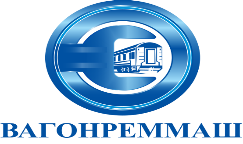 АКЦИОНЕРНОЕ ОБЩЕСТВО «ВАГОНРЕММАШ». Москва, набережная Академика Туполева, дом 15, корпус 2, офис 27тел. (499) 550-28-90, факс (499) 550-28-96, www.vagonremmash.ru         Председатель конкурсной комиссии          УС АО «ВРМ»          _________________А.В. Попов         «___»_____________ 2019 г.Срок начала /окончания оказания УслугСодержание Услуг, оказываемых КонсультантомОтчетныедокументыСтоимость Услуг без НДС, руб.Стоимость Услуг с НДС, руб.С момента заключенияДоговора по31.05.2019 г.Результаты и существенные аспекты разработки и актуализации долгосрочной финансово-экономической модели.Обзор отрасли.Обзор парка вагонов АО «ФПК»Разработка и актуализации долгосрочной финансово-экономической  модели АО «Вагонреммаш» на период 2019-2023 годов с учетом динамики изменения парка вагонов АО «ФПК»:Прогноз парка вагонов АО «ФПК» на период 2019-2023 гг.Прогноз объемов и работ на период 2019-2023 гг.Прогноз бюджета доходов и расходов на период 2019-2023 гг.Прогноз бюджета движения денежных средств на период 2019-2023 гг.Выводы и рекомендацииОтчет - «Долгосрочная финансово-экономическая  модель АО «Вагонреммаш» на период 2019-2023 годов.»4 000 000,004 800 000,001. Полное наименование участника:2. Сведения о регистрации юридического лица: регистрационный номер, дата регистрации, ИНН, КПП и др.Орган, зарегистрировавший юридическое лицо(если контрагент физическое лицо – паспортные данные физического лица)Место нахождения, почтовый адрес:Телефон, факс3. Акционеры (участники), владеющие более 20% голосующих акций (долей, паев) юридического лица4. Ф.И.О. Членов Совета директоров/Наблюдательного совета (если имеется):5. Ф.И.О. Генерального директора (президента, директора, управляющего, наименование управляющей организации):6. Ф.И.О. Членов Правления/иного коллегиального исполнительного органа (если имеется):7. Балансовая стоимость активов (всего) в соответствии с последним утверждённым балансом:8. Балансовая стоимость основных производственных средств и нематериальных активов в соответствии с последним утверждённым балансом:Подпись Уполномоченного лица№ п/пНаименование УслугЕд. изм.Кол-во Цена за ед. руб.без НДССтоимость, руб. без НДССтоимость, руб. с НДС12ИТОГО:ИТОГО:ИТОГО:ИТОГО:ИТОГО: Приложение № 4к запросу котировок цен№ 15/ЗК-АО ВРМ/2019                                                                год2017 г.Реквизиты ДоговораКонтрагент(с указанием филиала, представительства, подразделения)Срок действия Договора (момент вступления в силу, срок действия, дата окончательного исполнения)Сумма Договора (в руб. без НДС, с  указанием стоимости в год либо иной отчетный период)Предмет Договора (указываются только договоры по предмету, аналогичному предмету открытого конкурса)Наличие жалоб, претензий, исковых заявлений со стороны контрагента в связи с ненадлежащим исполнением претендентом обязательств по договоруСведения об обоснованности и удовлетворении претендентом требований контрагента по итогам рассмотрения жалоб, претензий, исковых заявленийПредставитель, имеющий полномочия действовать от имени претендента__________________________________________________(полное наименование претендента)                                  (печать)___________________________________________      	 (должность, подпись, ФИО)Представитель, имеющий полномочия действовать от имени претендента__________________________________________________(полное наименование претендента)                                  (печать)___________________________________________      	 (должность, подпись, ФИО)Представитель, имеющий полномочия действовать от имени претендента__________________________________________________(полное наименование претендента)                                  (печать)___________________________________________      	 (должность, подпись, ФИО)Представитель, имеющий полномочия действовать от имени претендента__________________________________________________(полное наименование претендента)                                  (печать)___________________________________________      	 (должность, подпись, ФИО)Представитель, имеющий полномочия действовать от имени претендента__________________________________________________(полное наименование претендента)                                  (печать)___________________________________________      	 (должность, подпись, ФИО)Представитель, имеющий полномочия действовать от имени претендента__________________________________________________(полное наименование претендента)                                  (печать)___________________________________________      	 (должность, подпись, ФИО)Представитель, имеющий полномочия действовать от имени претендента__________________________________________________(полное наименование претендента)                                  (печать)___________________________________________      	 (должность, подпись, ФИО)Представитель, имеющий полномочия действовать от имени претендента__________________________________________________(полное наименование претендента)                                  (печать)___________________________________________      	 (должность, подпись, ФИО)Банк Клиента: Владелец счета: ИННКППОКПООКВЭДр/с №:Адрес:Телефонная связь:Электронная почта:Банк Клиента: Банк ВТБ (ПАО) г.МоскваВладелец счета: ИННКППОКПООКВЭДАкционерное общество «Вагонреммаш»77226480337745500019414320845000135.2, 74.20.3, 73.10, 63.40, 63.21.1, 63.1р/с №:Расчетный счет №  40702 810 5 0016 0000507Корр. счет  № 30101 810 7 0000 0000187БИК 044525187Адрес:105005, г.Москва, набережная Академика Туполева, д.15 стр.2Телефонная связь:(499) 550-28-90 Электронная почта: info@vagonremmash.ruСрок начала /окончания оказания УслугСодержание Услуг, оказываемых КонсультантомОтчетныедокументыСтоимость Услуг без НДС, руб.Стоимость Услуг с НДС, руб.С момента заключения Договора по31.05.2019 г.Результаты и существенные аспекты разработки и актуализации долгосрочной финансово-экономической модели.Обзор отрасли.Обзор парка вагонов АО «ФПК»Разработка и актуализации долгосрочной финансово-экономической  модели АО «Вагонреммаш» на период 2019-2023 годов с учетом динамики изменения парка вагонов АО «ФПК»:Прогноз парка вагонов АО «ФПК» на период 2019-2023 гг.Прогноз объемов и работ на период 2019-2023 гг.Прогноз бюджета доходов и расходов на период 2019-2023 гг.Прогноз бюджета движения денежных средств на период 2019-2023 гг.Выводы и рекомендацииОтчет - «Долгосрочная финансово-экономическая  модель АО «Вагонреммаш» на период 2019-2023 годов.»Главный инженер							А.С. НовохатскийГлавный бухгалтер							С.Ю. ДосаеваГлавный специалистслужбы безопасности						М.Ю. ПетрищевГлавный специалист технико-технологической службы					Л.М. ШемяковаГлавный специалист службыэкономического анализа, планированияи ценообразованияИ.В.Цыганкова                   Заместитель начальника службы правого обеспечения и корпоративного управленияО.В. ЕфремкинаСекретарь Конкурсной комиссииС.А. Беленков